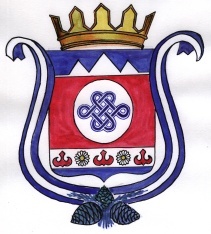      РЕШЕНИЕ                                                                              ЧЕЧИМ«29» марта  2019 г.                              с. Каспа                                № 6/3О  передаче осуществления части полномочий  по организации в водоснабжения         Совет депутатов Каспинского   сельского поселения РЕШИЛ:Заключить соглашение между  Администрацией района (аймака) МО «Шебалинский район» и муниципальным образованием Каспинское сельское поселение о  передаче осуществления части полномочий   по организации водоснабжения.Данное Решение опубликовать  на официальном сайте поселения в сети Интернет.Настоящее решение вступает в силу с момента подписания.  Глава МО  Каспинское сельское поселение                                     Анакова А.Ю.СОГЛАШЕНИЕ МЕЖДУ АДМИНИСТРАЦИЕЙ РАЙОНА (АЙМАКА)МО «ШЕБАЛИНСКИЙ РАЙОН» И МУНИЦИПАЛЬНЫМ ОБРАЗОВАНИЕМКАСПИНСКОЕ СЕЛЬСКОЕ ПОСЕЛЕНИЕ О ПЕРЕДАЧЕ ОСУЩЕСТВЛЕНИЯ ЧАСТИ ПОЛНОМОЧИЙ ПО ОРГАНИЗАЦИИ ВОДОСНАБЖЕНИЯ  с.Шебалино                                                                                   		       ________ 2019 г.           Администрация муниципального образования «Шебалинский район», именуемая в дальнейшем «Администрация района», в лице Главы района (аймака) муниципального образования «Шебалинский район» Сарбашева Эрчима Борисовича, действующего на основании Устава МО "Шебалинский район", с одной стороны и Сельская администрация муниципального образования Каспинское сельское поселение, именуемое в дальнейшем «Администрация поселения», в лице Главы сельской администрации муниципального образования Каспинское сельское поселение Анаковой Аржаны Юрьевны, действующего на основании Устава  МО Каспинское сельское поселение, с другой стороны, совместно именуемые "Стороны", руководствуясь   ст.15 Федерального закона от 06.10.2003 N 131-ФЗ "Об общих принципах организации местного самоуправления в Российской Федерации, Решение Совета Депутатов  МО «Шебалинский район» от 25.12.2018 г. №5-1-р, заключили настоящее Соглашения о нижеследующем:.ПРЕДМЕТ СОГЛАШЕНИЯ1.1.Администрация района  передает, Администрация поселения принимает на себя часть полномочий по организации в границах поселения водоснабжения населения, установленных №131-ФЗ  «Об общих принципах организации местного самоуправления в Российской Федерации».ПОРЯДОК ОПРЕДЕЛЕНИЯ ОБЪЕМА  МЕЖБЮДЖЕТНЫХ ТРАНСФЕРТОВ2.1. Передача осуществления части полномочий осуществляется за счет межбюджетного трансферта, предоставляемых из бюджета МО «Шебалинский район» (далее- бюджет района) в бюджет МО Каспинское сельское поселение (далее- бюджет сельского поселения).2.2. Формирование, перечисление и учет межбюджетного трансферта, предоставляемых из бюджета района  бюджету сельского поселения  на реализацию полномочий, указанных в пункте 1.1. настоящего Соглашения, осуществляется в соответствии с бюджетным законодательством Российской Федерации.2.3. Объем межбюджетных трансфертов, необходимых для осуществления передаваемых полномочий составляет 14300 (Четырнадцать тысяч триста) рублей. ПРАВА И ОБЯЗАННОСТИ СТОРОН3.1. Администрация района:3.1.1. Перечисляет Администрации поселения финансовые средства в виде межбюджетных трансфертов, предназначенные для исполнения переданных по настоящему Соглашению полномочий, в размере и порядке, установленных разделом 2 настоящего Соглашения.3.1.2. Осуществляет контроль за исполнением Администрацией поселения  переданных ей полномочий, а также за целевым использованием финансовых средств, предоставленных на эти цели. В случае выявления нарушений дает обязательные для исполнения Администрацией поселения письменные предписания для устранения выявленных нарушений, запрашивает информацию, связанную с выполнением указанных видов работ.3.2. Администрация поселения:3.2.1. Осуществляет переданные ей Администрацией района полномочия в соответствии с пунктом 1.1 настоящего Соглашения и действующим законодательством в пределах выделенных на эти цели финансовых средств согласно пункта 2.3.3.3. В случае невозможности надлежащего исполнения переданных полномочий Администрация поселения сообщает об этом в письменной форме Администрации района.3.4. Неиспользованные по состоянию на 1 января 2020 года остатки   межбюджетных трансфертов, предоставленных из бюджета МО «Шебалинский район» подлежат возврату  в местный бюджет в течение первых 15 рабочих дней 2020 года. 4. ОТВЕТСТВЕННОСТЬ СТОРОН4.1. Установление факта ненадлежащего осуществления Администрацией поселения переданных ей полномочий является основанием для одностороннего расторжения данного Соглашения. Расторжение Соглашения влечет за собой возврат перечисленных трансфертов, за вычетом фактических расходов, подтвержденных документально, в 10-дневный срок  с момента подписания соглашения о расторжении или получения письменного уведомления о расторжении Соглашения, а также уплату неустойки в размере 0,01 % от суммы межбюджетных трансфертов  за отчетный год, выделяемых из бюджета МО «Шебалинский район» на осуществление указанных полномочий.4.2. Администрация поселения несет ответственность за осуществление переданных ей полномочий в той мере, в какой эти полномочия обеспечены финансовыми средствами.4.3. В случае неисполнения Администрацией района вытекающих из настоящего Соглашения обязательств по финансированию осуществления Администрацией поселения переданных ей полномочий, Администрация поселения вправе требовать расторжения данного Соглашения, уплаты неустойки в размере 0,01 % от суммы межбюджетных трансфертов за отчетный год, а также возмещения понесенных убытков в части, не покрытой неустойкой.5. СРОК ДЕЙСТВИЯ, ОСНОВАНИЯ И ПОРЯДОК ПРЕКРАЩЕНИЯ ДЕЙСТВИЯ СОГЛАШЕНИЯ5.1. Настоящее Соглашение вступает в силу со дня вступления в силу решения Совета депутатов МО «Шебалинский район» и решения Совета депутатов МО Каспинское сельское поселение об утверждении указанного Соглашения. В случае вступления в силу указанных решений в разные дни, днем вступления в силу соглашения будет считаться день вступления в силу последнего из указанных решений.  5.2. Срок действия настоящего Соглашения устанавливается до 31.12.2019 г. 5.3. Действие настоящего Соглашения может быть прекращено досрочно:5.3.1. По соглашению Сторон.5.3.2. В одностороннем порядке в случае:- изменения действующего законодательства Российской Федерации и (или) законодательства Республики Алтай;- неисполнения или ненадлежащего исполнения одной из Сторон своих обязательств в соответствии с настоящим Соглашением;- если осуществление полномочий становится невозможным, либо при сложившихся условиях эти полномочия могут быть наиболее эффективно осуществлены Администрацией поселения самостоятельно.5.4. Уведомление о расторжении настоящего Соглашения в одностороннем порядке направляется второй стороне не менее чем за 1 месяц до истечения соответствующего срока, при этом второй стороне возмещаются все убытки, связанные с досрочным расторжением Соглашения.6. ЗАКЛЮЧИТЕЛЬНЫЕ ПОЛОЖЕНИЯ6.1. Настоящее Соглашение составлено в двух экземплярах, имеющих одинаковую юридическую силу, по одному для каждой из Сторон.6.2. Внесение изменений и дополнений в настоящее Соглашение осуществляется путем подписания Сторонами дополнительных соглашений.6.3. По вопросам, не урегулированным настоящим Соглашением, Стороны руководствуются действующим законодательством.6.4. Споры, связанные с исполнением настоящего Соглашения, разрешаются путем проведения переговоров или в судебном порядке.7. РЕКВИЗИТЫ И ПОДПИСИ СТОРОНАдминистрация муниципального образования «Шебалинский район», УФК по Республике Алтай (Администрация МО «Шебалинский район» л/сч 03773003670), 649220, Республика Алтай, Шебалинский район, с.Шебалино ул.Советская,19, контактный телефон 8(38849)22401 ИНН: 0405003497 КПП: 040501001, БИК: 048405001, р/с  40204810000000000103 в ОТДЕЛЕНИЕ-НБ РЕСПУБЛИКИ АЛТАЙ, ОКТМО 84650492.Глава района (аймака)____________________________ Э.Б. СарбашевСельская администрация муниципального образования Каспинское сельское поселение 649227 Республика Алтай, Шебалинский район,  с. Каспа,  ул. К.Телесова, д. 57,  контактный телефон 8 (38849)21-3-72 ИНН 0405003578  КПП  041101001, БИК 048405001,  л/с 04773003740, р/с 40101810500000010000 Отделение НБ Республика Алтай, ОКТМО 84650457, КБК 80120240014100000150.Глава сельской администрации ____________________________ А.Ю. Анакова